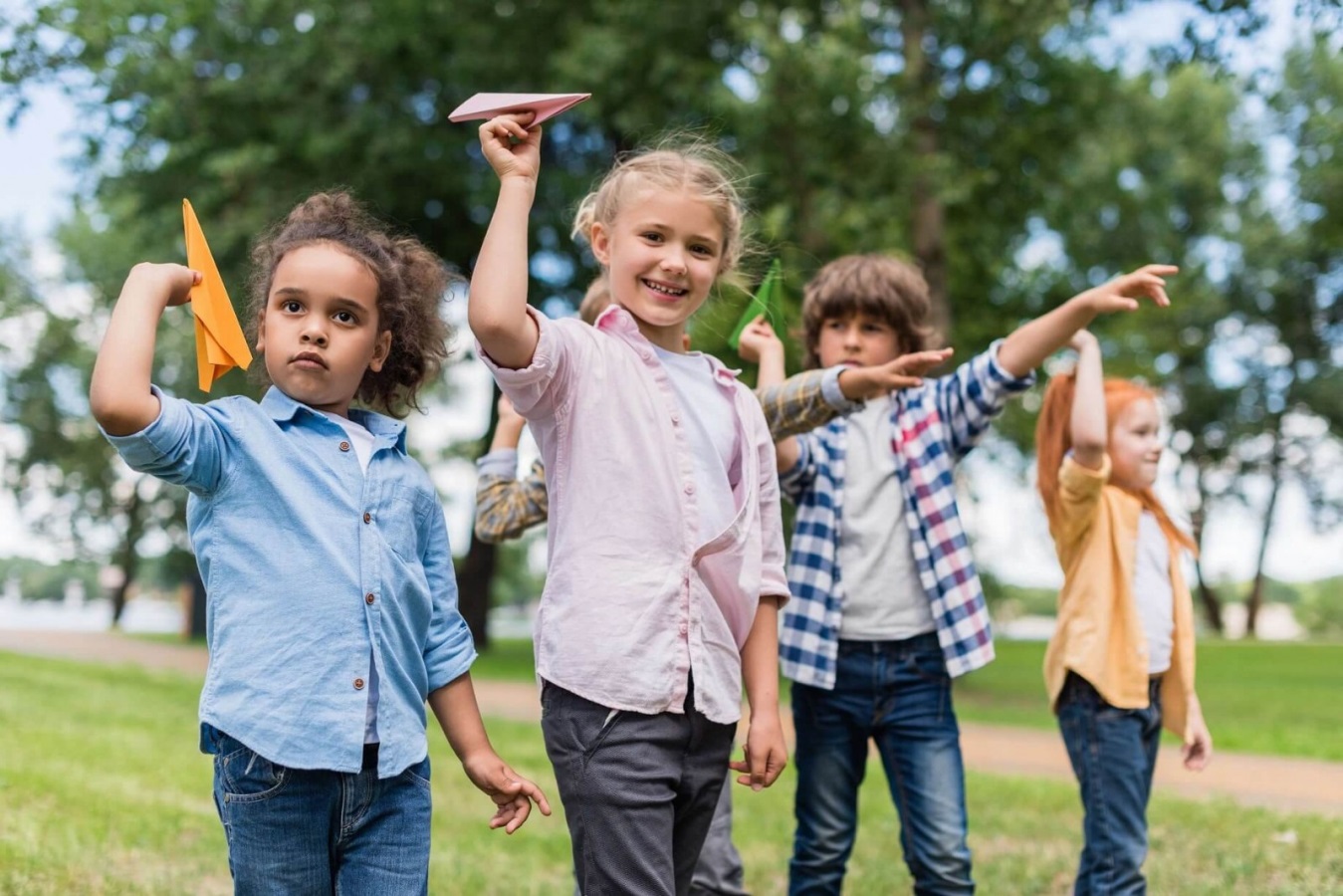 Літні дні здаються дуже довгими, коли школи та дитячі садки закриваються, а діти залишаються вдома. Як весело провести цей час? Які ігри та забави можна запропонувати дитині на вулиці?Гра «Полювання за скарбами»Організуйте фантастичне полювання за скарбами в парку, саду або на пляжі. Це можуть бути класичні піратські скарби, або скарби принцеси. Може бути з математичним ухилом, де потрібно знайти саме один м'яч, два пістолети і т.п. Виберіть деякі предмети, які відповідають тематиці вашої гри та сховайте їх на відведеній ділянці. Зробіть гру в формі квесту: загадайте загадку, щоб діти знайшли перший предмет, і з кожним наступним знайденим предметом вони будуть знаходити підказку, де шукати наступний.Діти, організувавшись в команди, будуть полювати за скарбами. Гра «Гілочка»У цю оригінальну гру можна грати великими компаніями. Єдиним інвентарем, який потрібний для цієї забави, є гілочка верби або іншого дерева. Учасники цієї гри утворюють нещільне коло, вони тримають руки за спиною й передають один одному гілочку. У центрі кола знаходиться той, хто водить. Його завдання – знайти гілочку й вихопити її. Коли гравцеві в колі вдається захопити гілочку, той, у кого він її забрав, стає в коло, і гра починається знову. За допомогою цієї гри можна виховати спостережливість, швидкість реакції й витримку.Гра «Вгадай звіра»Зав’язуємо по черзі діткам очі. Даємо в руки м’яку іграшку. А дитина має вгадати, хто це.Гра «Знайди потрібний колір»Діти стають у коло. Ведучий вимовляє якийсь колір. Діти повинні відразу знайти навколо себе предмет цього кольору. Можна використовувати свій одяг та взуття, аксесуари, або сусіда. Якщо комусь це не вдається, він вибуває з гри. А ведучий загадує новий колір. Перемагає гравець, який залишиться останнім.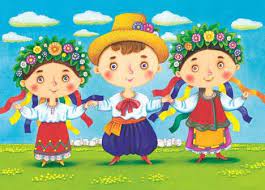 Гра «Все навпаки»Діти стають перед ведучим. Він показує різні вправи, а діти повинні виконувати їх навпаки. Наприклад, ведучий підняв руки вгору, діти повинні опустити руки донизу, якщо ведучий зробив нахил управо, то діти повинні нахилитися вліво і т. п. Той, хто зіб’ється, займає місце ведучого.Гра «Кролик»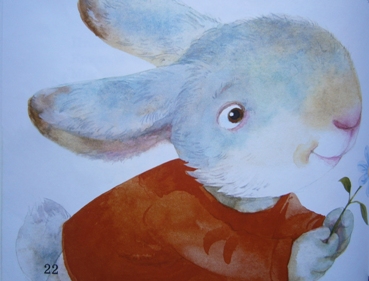 Кролик маленький з ВЕЛИКИМИ вушками(Зробити руками вушка над головою.)Носом рожевим, СМІШНЮЧИМИ вусами.(Вказівні пальчики притиснути до верхньої губки.)Випивши склянку морквяного соку,(Скласти руки у вигляді скляночки, піднести до ротика і «випити» сік.)Нірку для себе він риє глибоку.(«Рити» руками.)Спить він чи шубку на сонечку сушить,(Складені разом долоньки покласти під щічку.)Кролик цей вухами завжди ворушить.(Зробити руками вушка над головою і поворушити ними.)А як зачує він кроки вовків В нірку ховається від ворогів.(Згрупуватися, закрити обличчя долонями.)Гра «Панас»Діти іграють у кімнаті. Одному з них зав”язують очі, ставлять біля порога і говорять: Панас, Панас! Не лови нас. На тобі коробочку груш Та мене не воруш. Після цього діти тихенько ходять по кімнаті, а „Панас”, розкинувши руки, намагається піймати кого-небудь. Кого спіймає, той стає „Панасом”, і гра продовжується.Гра «Перстень»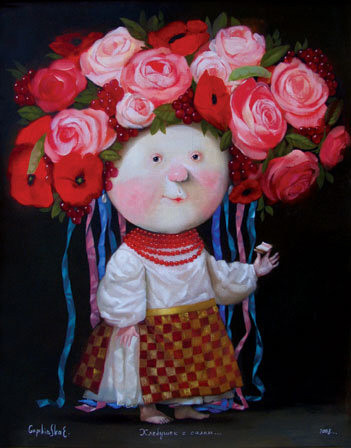 Діти сідають рядком або колом. Беруть якусь маленьку річ, частіше перстень. Цей перстень кладуть у руки так, щоб відгадчик не знав, у кого цей перстень. А для цього діти наставляють руки, і той, що роздає перстень, кладе свої руки з перстнем в інші руки і, кому забажає, тому й опустить той перстень. Це все добре бережеться, щоб відгадчик не побачив перстня. Коли вже перстень розданий, той, хто відгадує, підходить до сидячих і каже: Гадало, гадало По полю ходило, Дай, Боже, вгадать І перстеньок взять. Він підходить до дитини, яка, на його думку, має в своїх руках перстень. Коли ж угадає, то сідає на його місце, а той стає відгадчиком. Коли відгадчик не вгадає, все повторюється знову, аж поки він не вгадає. Гра «Заїнько»Дівчатка та хлопчики стають у коло, побравшись за руки. Обраний „заїнько” ховається в кущі, а всі його просять: Заїнько, заїнько, йди до нас, Сіренький, сіренький, йди до нас. Ой да кося, йди до нас. Заїнько виходить з кущів і стає в середину кола. Тоді діти співають: Заїнько, заїнько, лягай спать,  Заїнько, сіренький, лягай спать. Заїнько лягає спати. Тоді знову приспівують: Заїнько, вставай, Сіренький, вставай, Ой да кося, вставай. Заїнько встає. Його просять умитись, взутись, причесатись... Робить усе, що його просять. Нарешті кажуть: Заїнько, заїнько, вдар тропачка, Сіренький, сіренький, вдар тропачка. Ой да кося, вдар тропачка. Заїнько танцює і вибирає іншого на роль, а сам встає в коло.   Гра «Регіт»Всі стають у ряд по два, а спереду один – „регіт”. „Регіт” каже: Горю, горю, палаю, Кого люблю, спіймаю! Раз, два, три! Остання пара – лети! Остання пара біжить, „регіт” ловить. Кого вловив, з тим стає в пару, а той, хто лишився, буде „реготом”. Якщо „регіт” нікого не вловив, ця пара, що тікала, стає попереду, а „регіт” лишається „реготом”, аж поки когось не вловить. Гра «Мовчанка» Коли діти дуже розкричаться, хтось нагадає про цю гру і скоромовкою проговорить: Їду до дому На зелену солому. На тій соломі Сидить жаба. Хто писне, Той жабу хлисне, Мені можна говорити Сто раз, А іншому – ані раз. 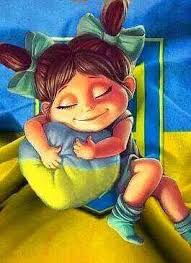 Всі замовкають. Ведучий намагається кого-небудь викликати на розмову. Хто перший заговорить, той програв. 